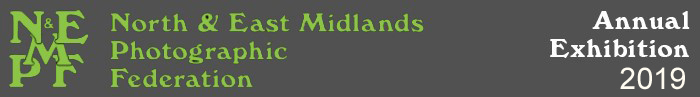 					CLUB ENTRY FORMTo be completed and returned with ENTRY FEES TO:-David Gibbins ARPS APAGB EFIAP/b BPE5 CPAGB/AV   18, Gunnersbury Way, Nuthall, Nottingham NG16 1QDTo arrive BEFORE  SATURDAY 20h OCTOBER 2018PLEASE USE BLOCK CAPITAL LETTERSClub / Society                                                                                                                                                          Name of person Responsible for Exhibition Entries                                                                                                Email                                                                                                                                                                            Address                                                                                                                                                                                                                                                                       	   Postcode                                                               Telephone No                                                               Emergency No                                                                        (Above details will be used to send catalogues, disks and return entries, unless otherwise stated)If entries are to be hand delivered please state name of the Collector                                                          					CLUB/SOCIETY EXHIBITION ENTRY FEESNumber of entrants from Club /Society ____________Number of                                         Panels of 4 prints @ £4.00	£                                         Number of                                         Prints @ £1.00 each	  £                                          Number of                                         Digital images @ £1.00 each	£                                                                                                                   TOTAL ENTRY FEE	£                                         Additional Catalogues                                     @ £2.00 each	£                                         PDI Acceptances Show – Number of                           at £10 each                        £ 	                              Print Acceptances Show – Number of                           at £10 each                      £    	               Postage and Packing for CD’s £5	£          5.00	     TOTAL ENCLOSED WITH THIS FORM	£                                     Please make a cheque (one per club please) payable to:   ‘North & East Midlands Photographic Federation’This Form will only be used for the purpose of the 2019 Exhibition Entry and will be deleted upon completion of the Exhibition.